RECTAL PROLAPSE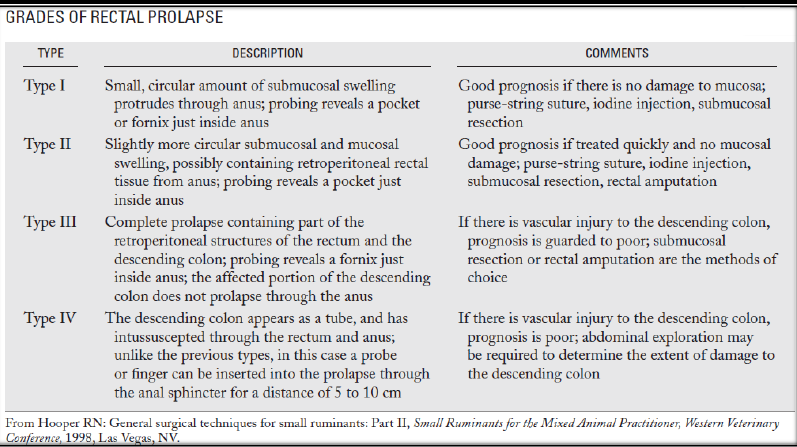 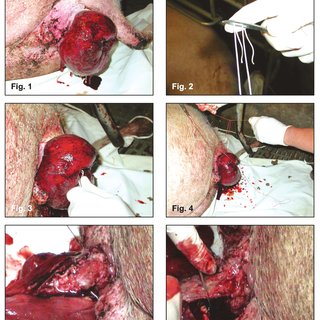 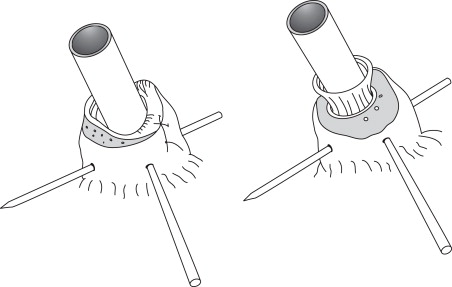 